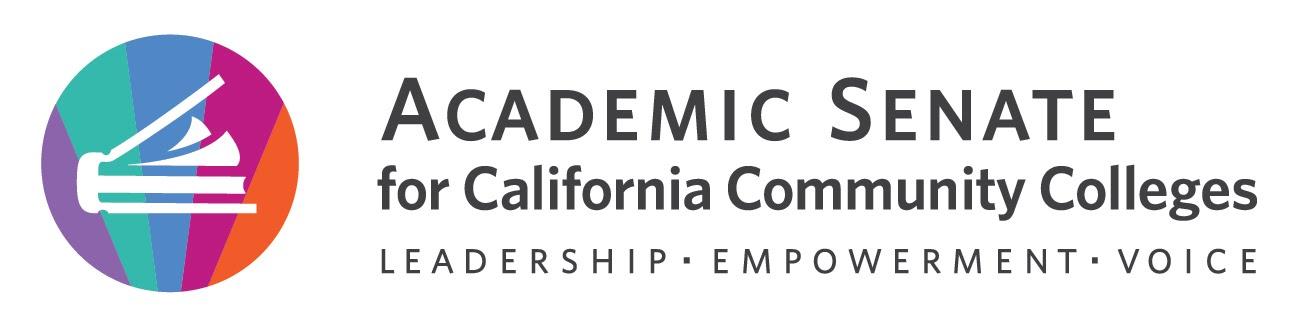 Resolutions CommitteeFriday, May 12, 202312:30 p.m.—2:00 p.m.Zoomhttps://us06web.zoom.us/j/85722289708?pwd=TDNTSFJ4Y0ZyN2FjaW9xRkNiOUlrUT09Meeting ID: 857 2228 9708Passcode: 946595One tap mobile +16694449171,,85722289708# USAgendaCall to Order and Roll Call (*=present)Shout-outs, Affirmations, and Lean-inAdoption of Agenda Minutes VolunteerCommittee AgreementsBe authentic and real.Everyone chip in and contribute to the process and discussions, adhering to deadlines and holding each other accountable.Be each other’s ride or die–a strong team. Call in and out when going off in a tangential way.Don’t take everything personally. Give ourselves space and grace to make mistakes.Give clear instructions and expectations.Plenary DebriefEnd of the Year Report—feedback for submission and handoff to next chairAnnouncements Check for upcoming events at here Application for Statewide ServiceClosing CommentsAdjournment Michelle Bean—ChairKim DozierMark Edward OseaJuan Arzola—2nd ChairPeter FulksMichael Stewart